CONTENTS PAGECourse Details.The mathematics course that you are studying is with Edexcel and the qualification is a two year course split into three area of mathematics: Pure, Mechanics and Statistics (outlined below). Full details of the course including module details can be found here: https://qualifications.pearson.com/content/dam/pdf/A%20Level/Mathematics/2017/specification-and-sample-assesment/a-level-l3-mathematics-specification-issue4.pdf 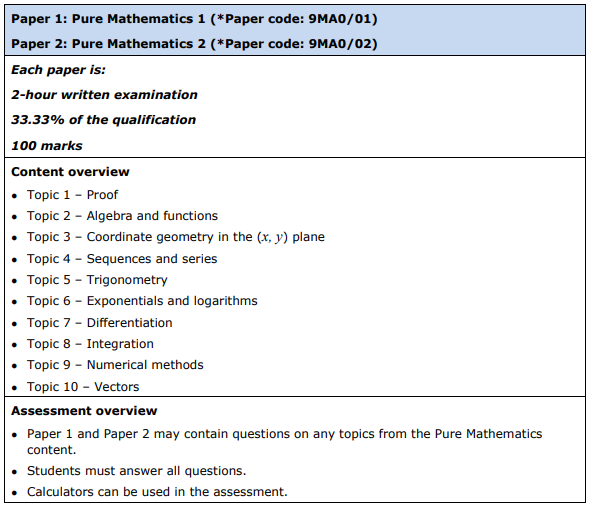 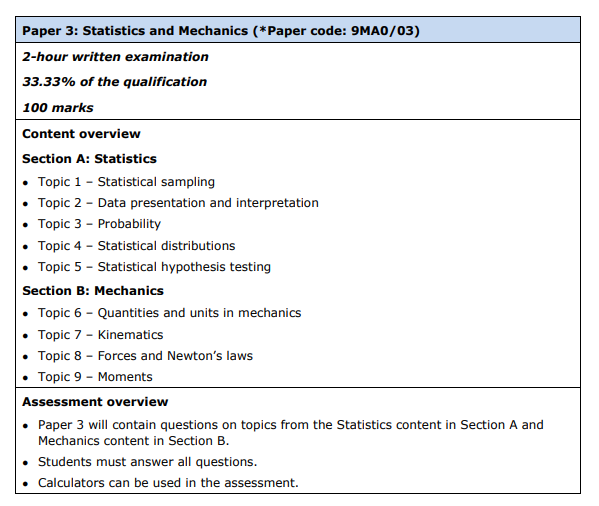 Exam Dates.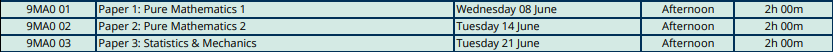 Apps and Websites.To support your revision you may also wish to use revision websites and/or apps. Below are some suggests for you. For revision content:
                Mathed upExtra revision videos and exam questionStudent drive: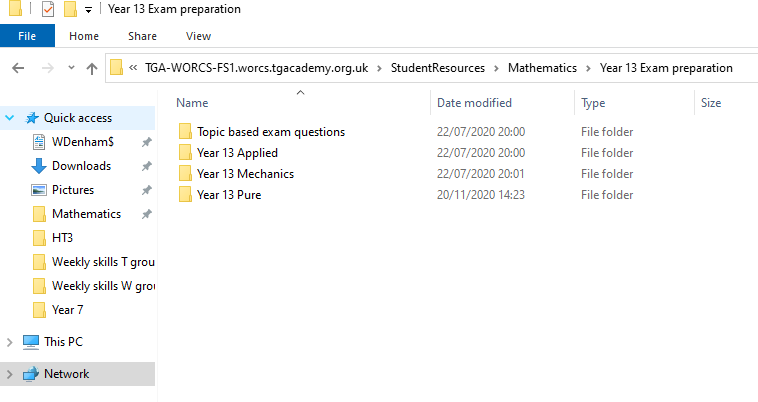 Exam past papers, topic papers and some more revision guidance. What do I need to revise for Pure?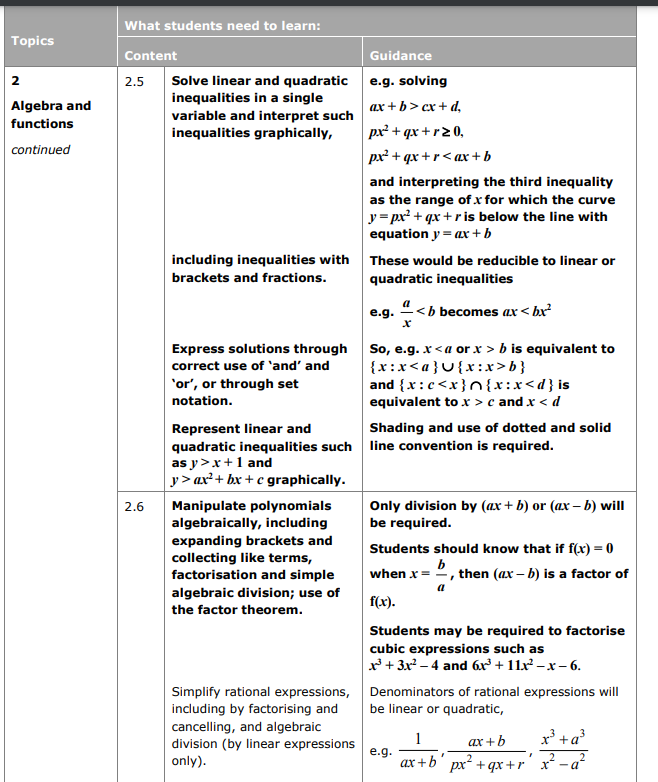 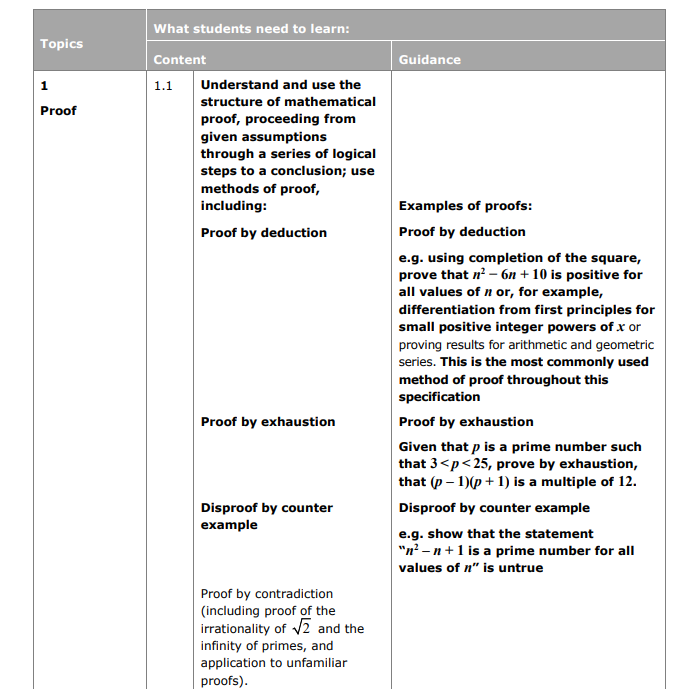 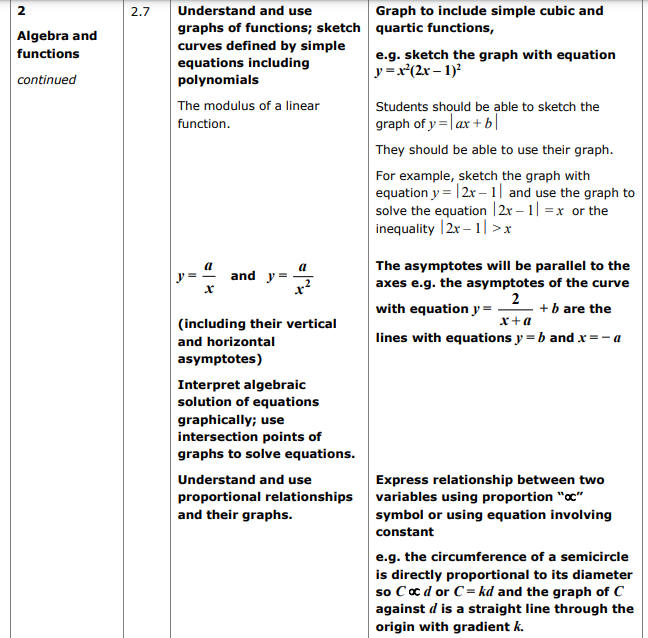 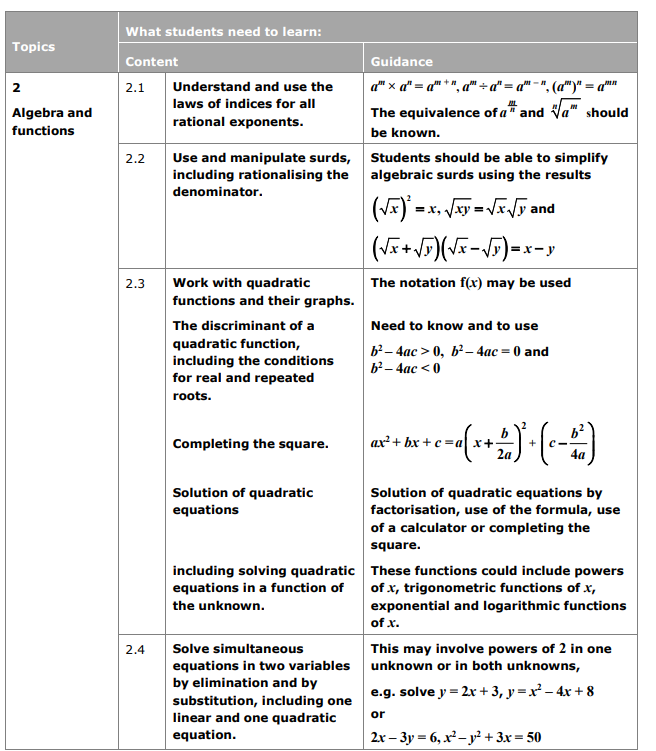 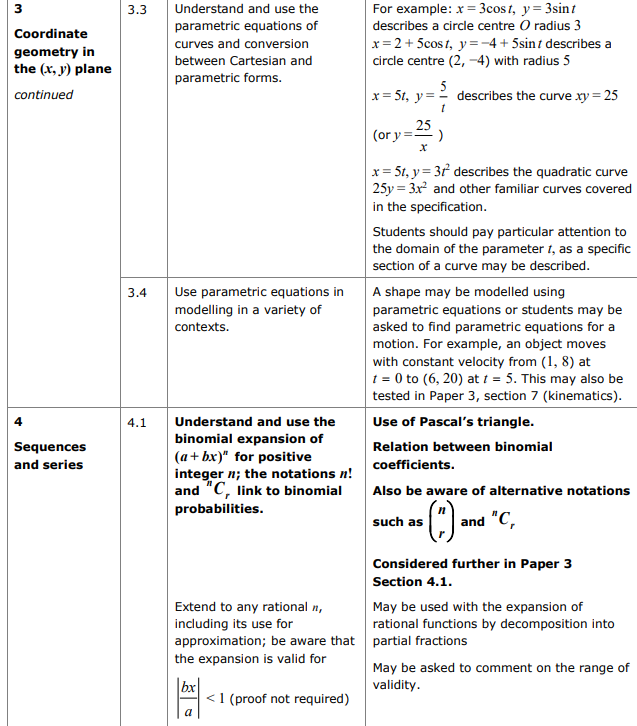 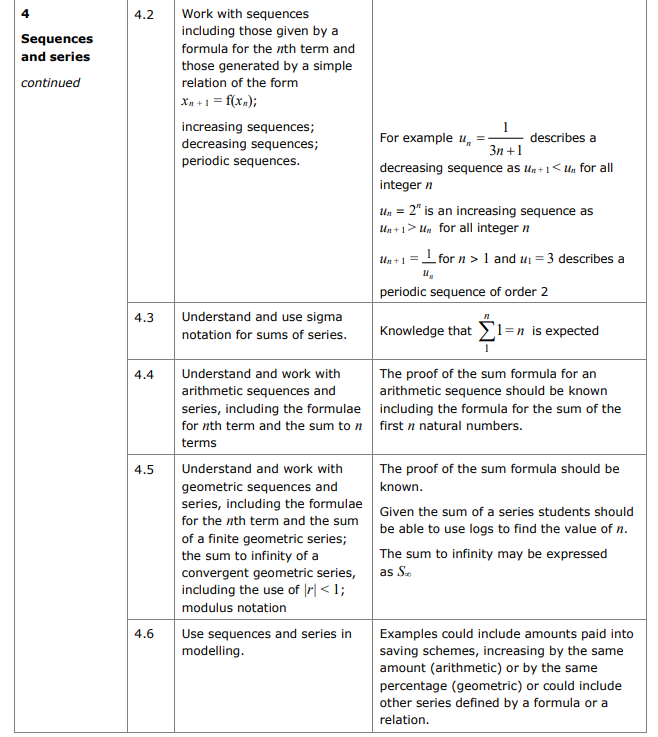 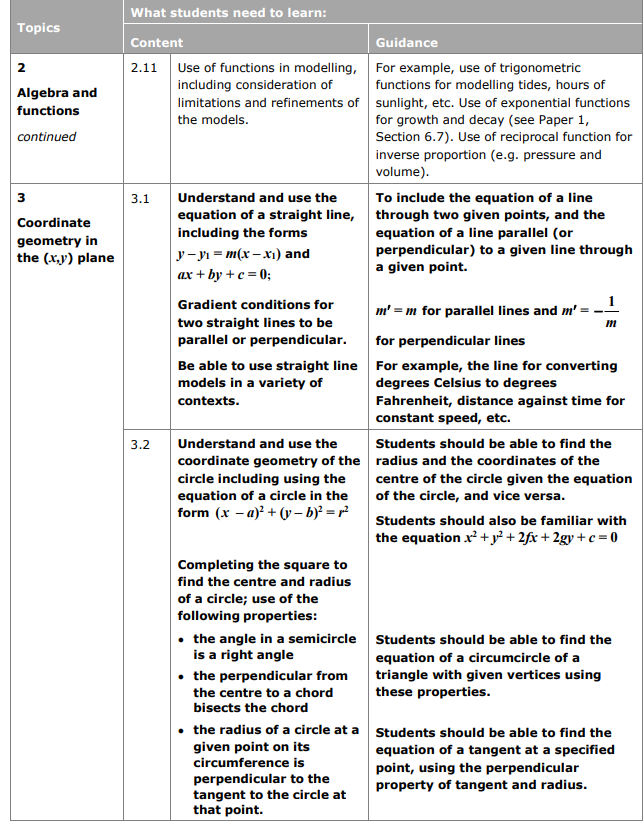 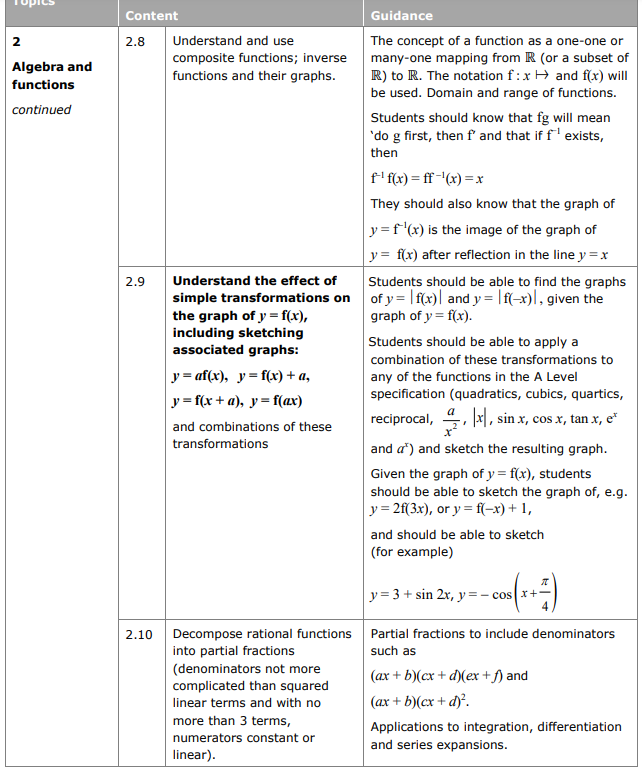 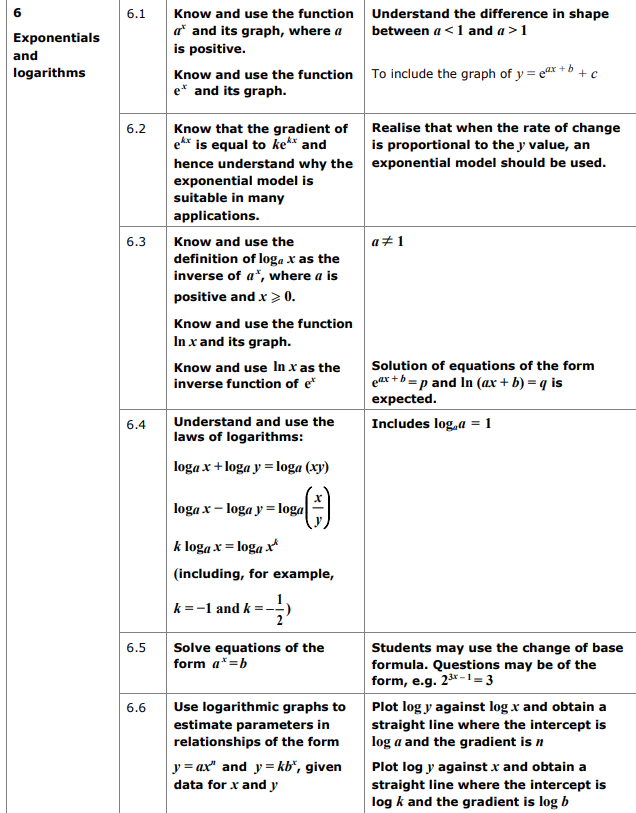 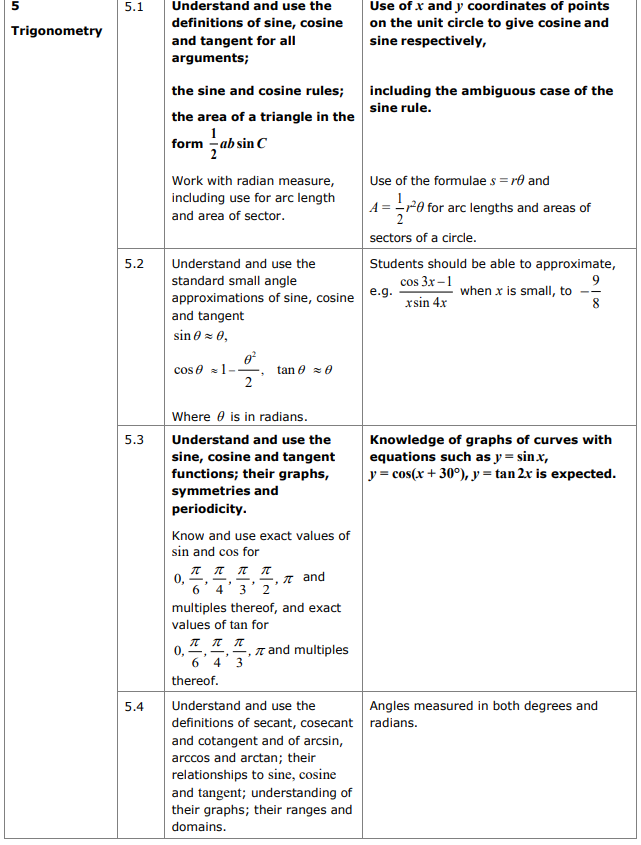 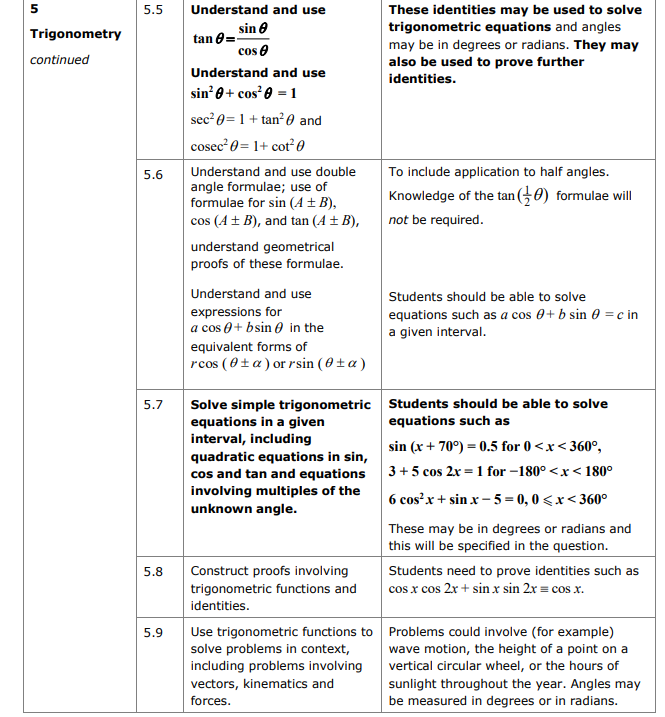 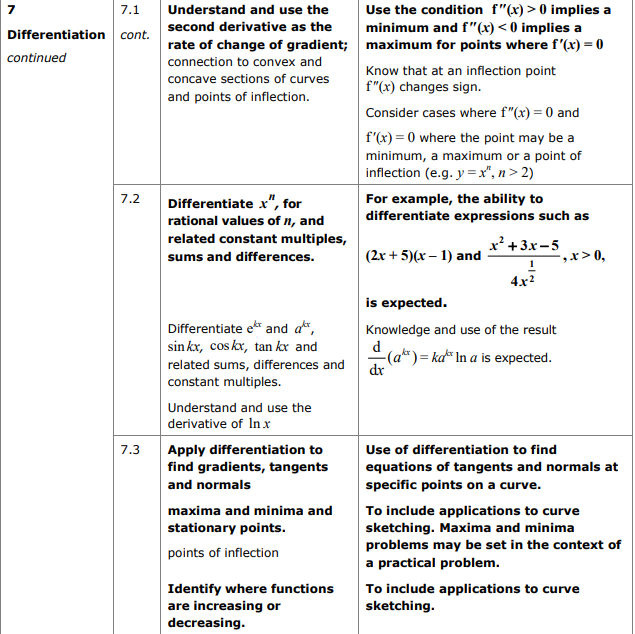 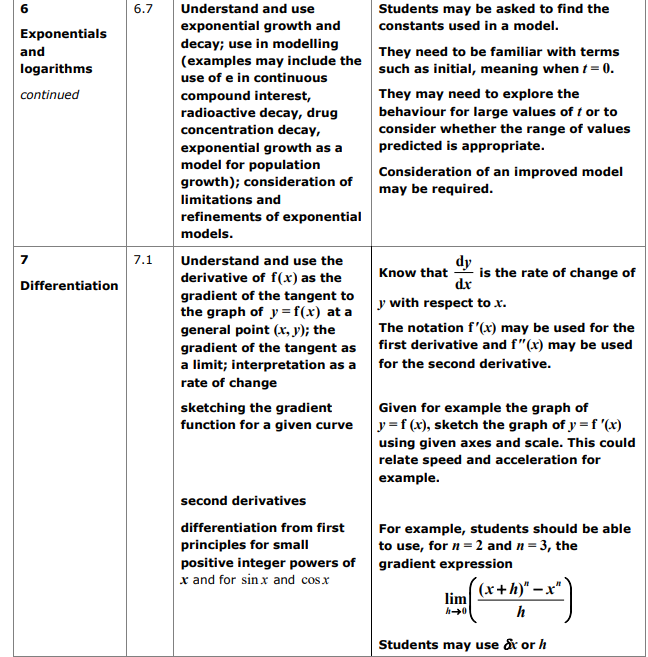 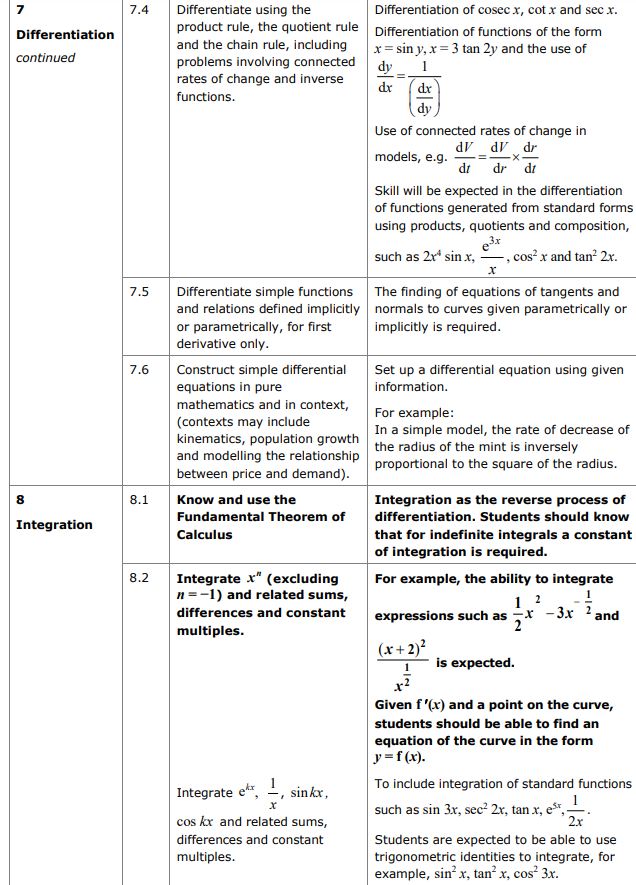 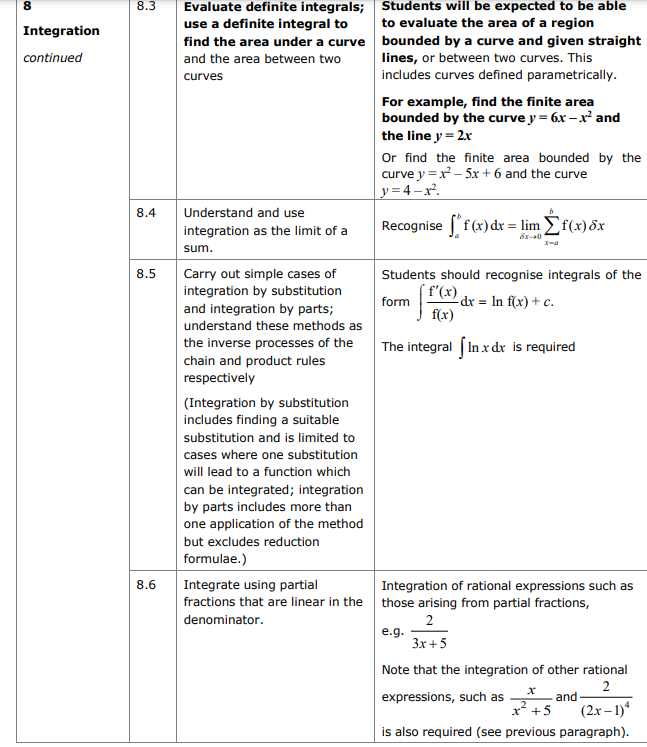 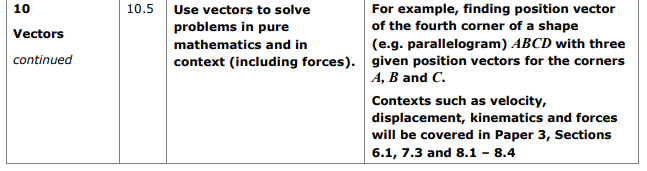 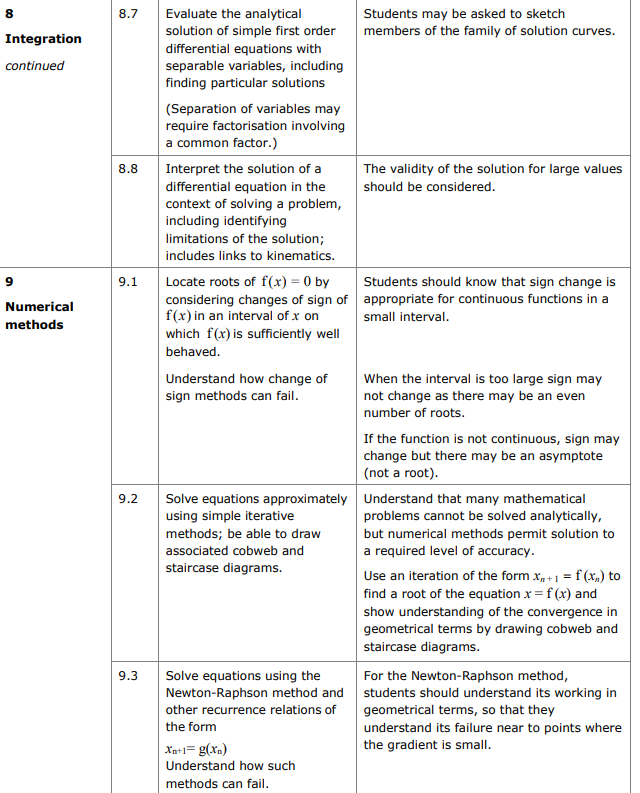 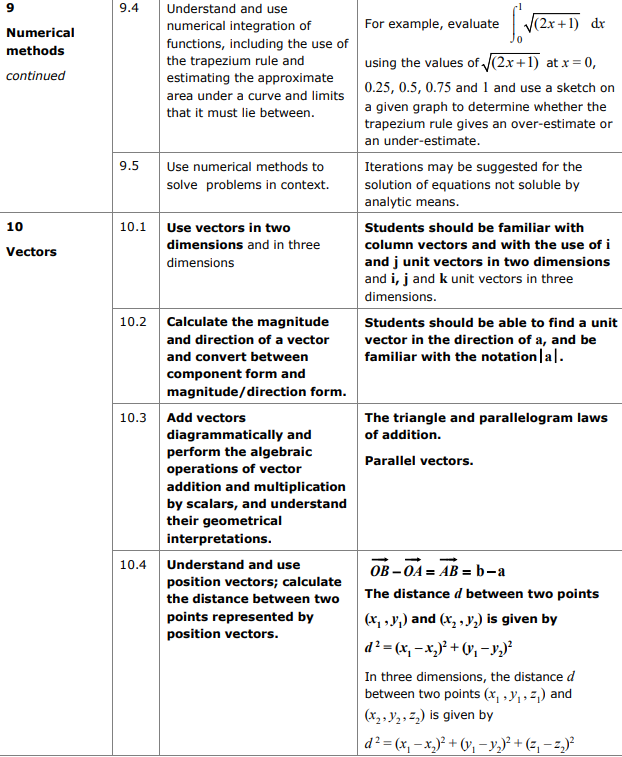 What do I need to revise for Statistics?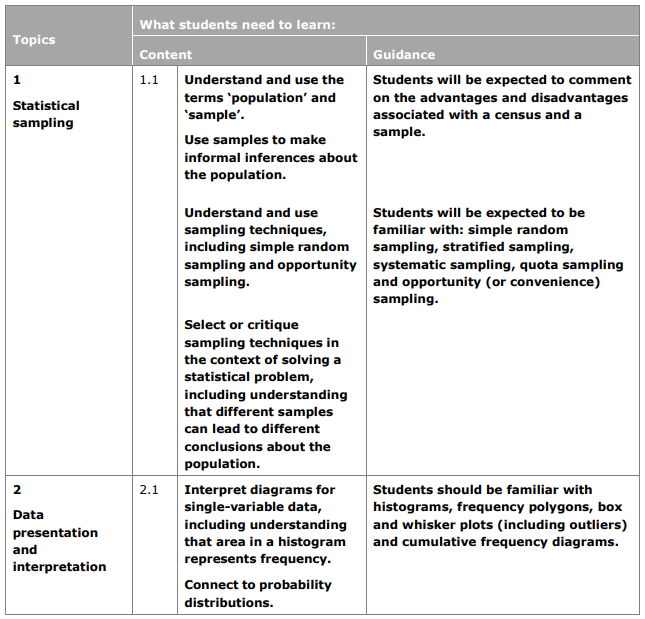 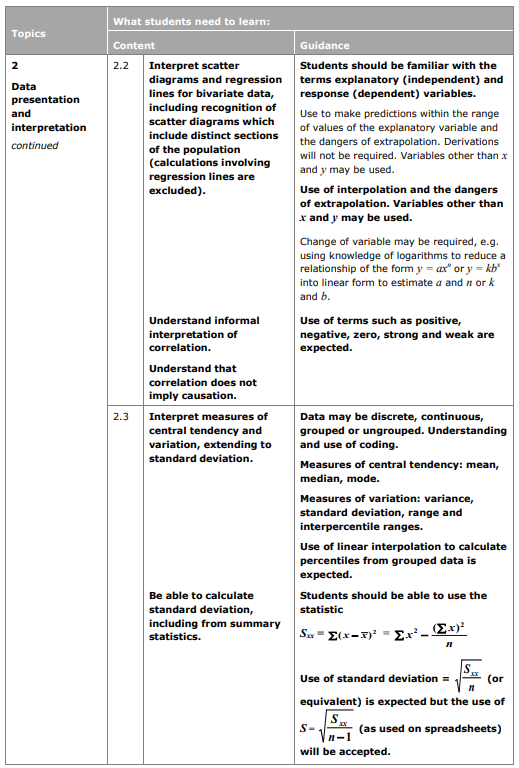 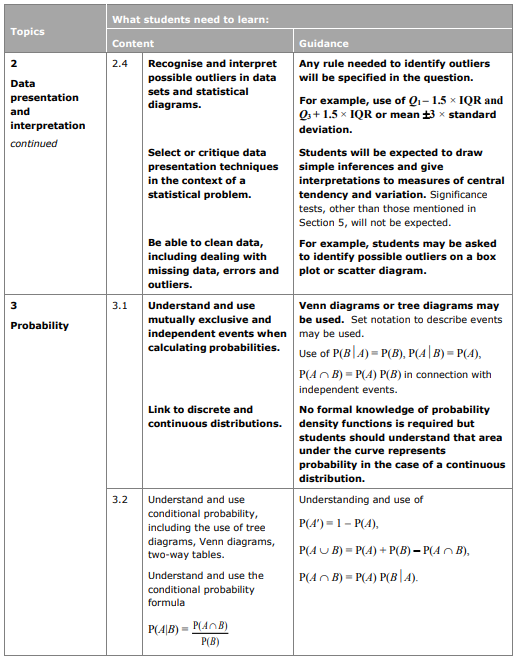 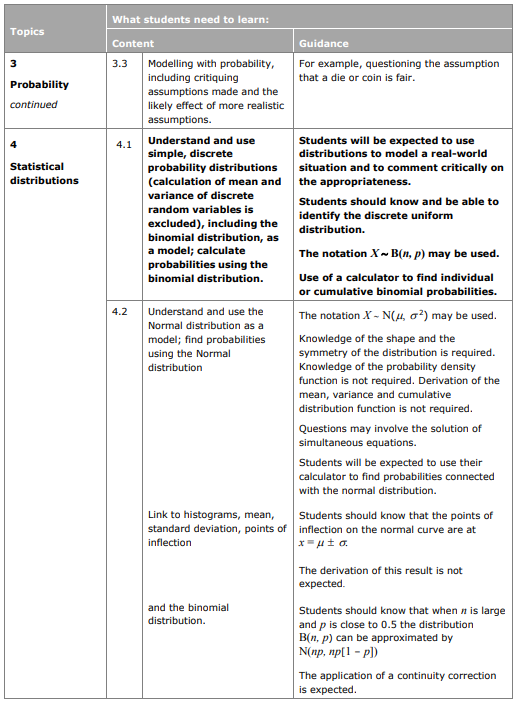 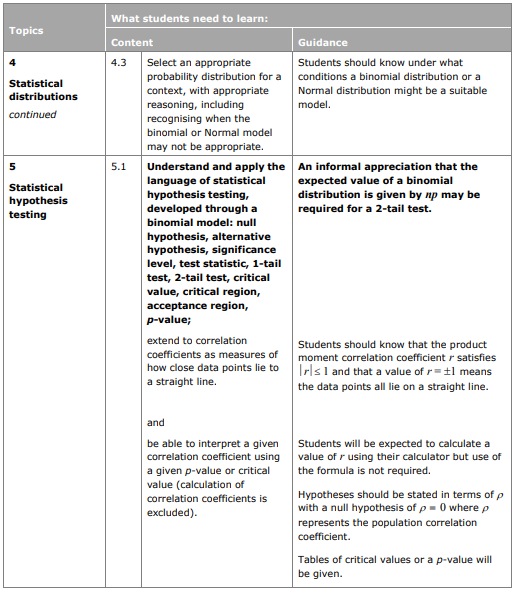 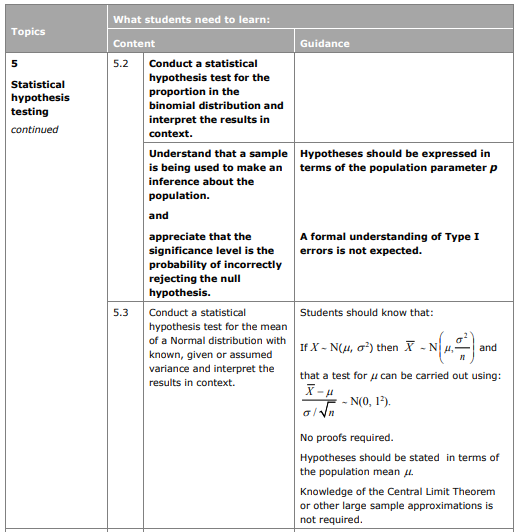 You will need an advanced scientific calculator such as the Casio Classwiz fx-991ex and be able to use it for calculating means, standard deviations and regression and correlation coefficients, and for calculating probabilities with the binomial and normal distributions.What do I need to revise for Mechanics?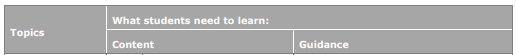 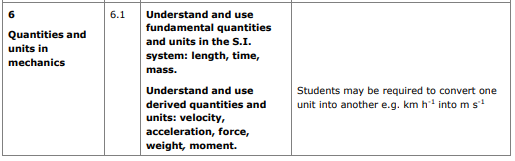 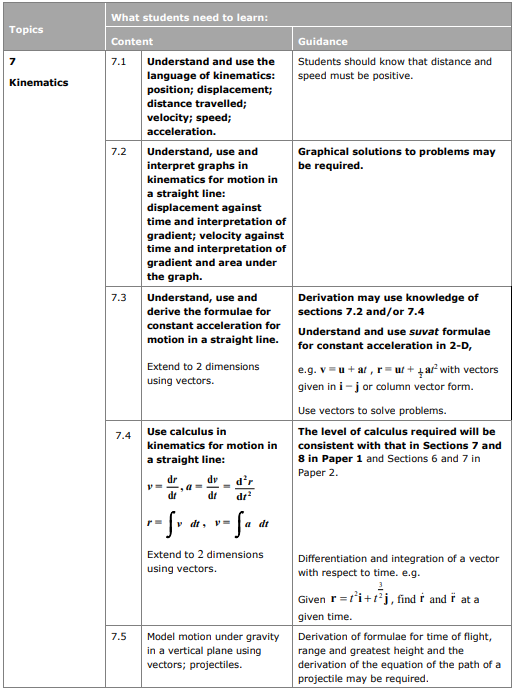 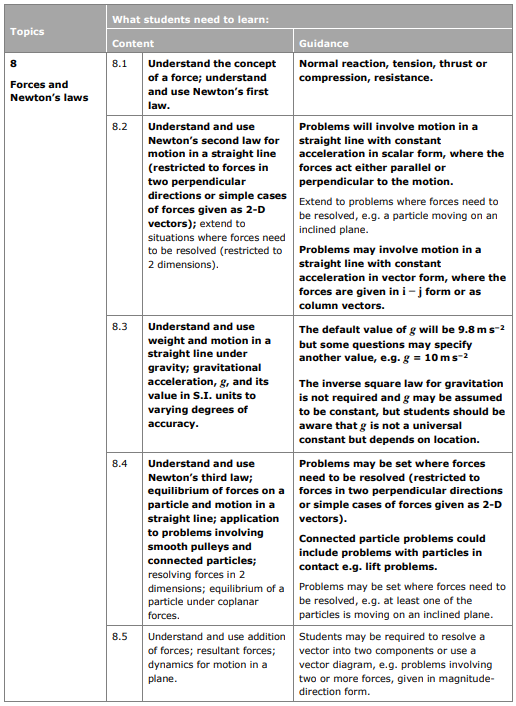 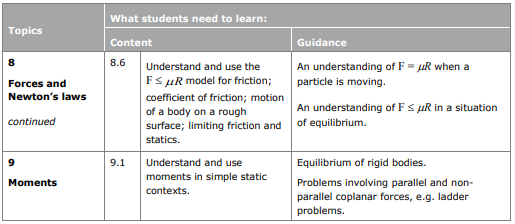 Support available in school.Additional support is available in school at the following times:Pure interventions:Every Monday P6 (1 hour) – Pure drop in sessionsEvery Tuesday P6 (1 hour) – Pure drop in sessionsApplied interventions:Every Wednesday P0 (30mins) – Statistics drop in sessionsMechanics will be arranged when necessary
The course outlinep.2Exam datesp.3Revision apps and websitesp.4What do I need to revise for Pure?p.5What do I need to revise for Statistics?p.11What do I need to revise for Mechanics?p.13Support available in schoolp.15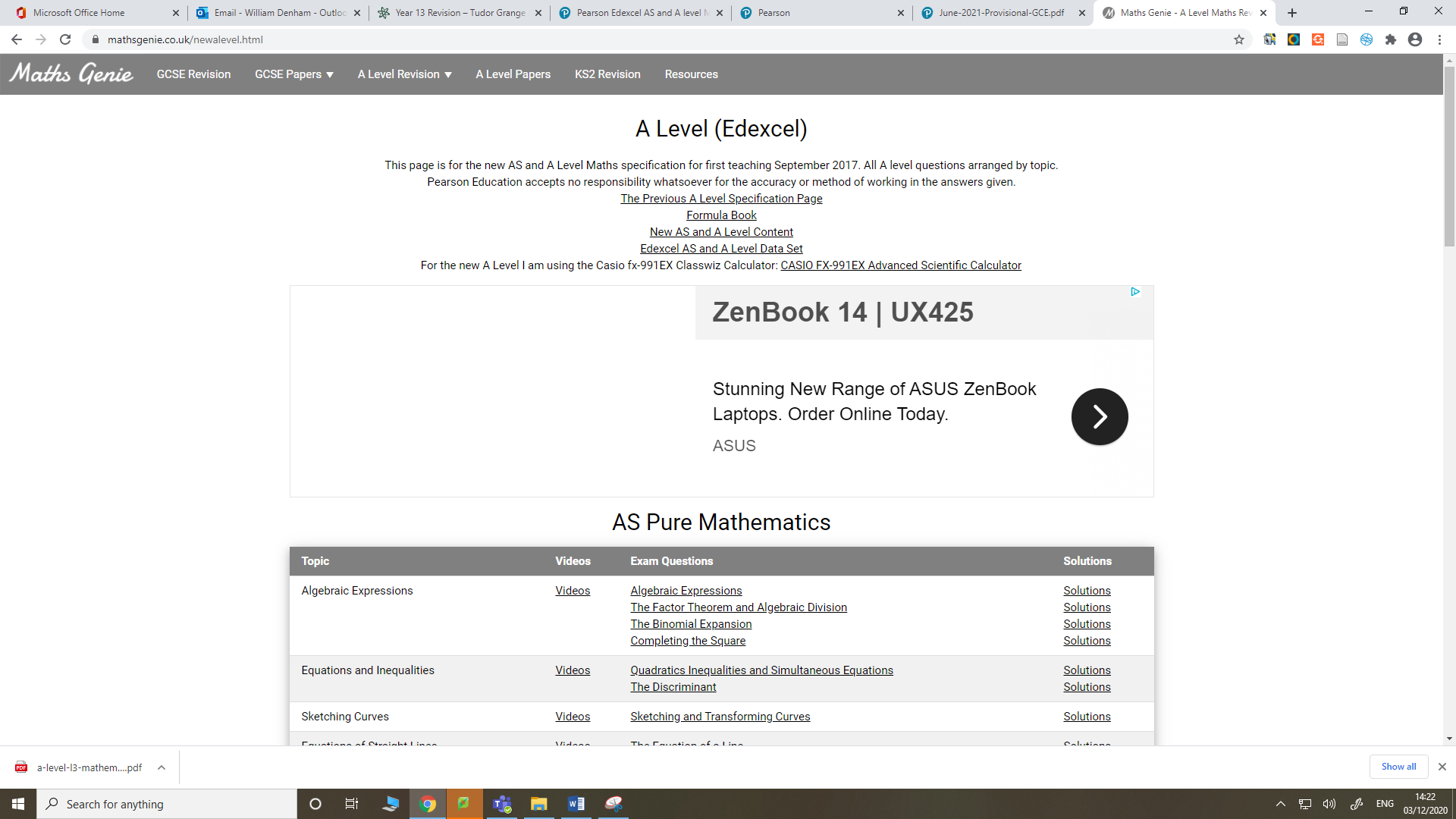 Mathsgenie(For topic exam questions (y12/13), videos, solutions and extra exam questions from the C1,C2,C3,C4 modules)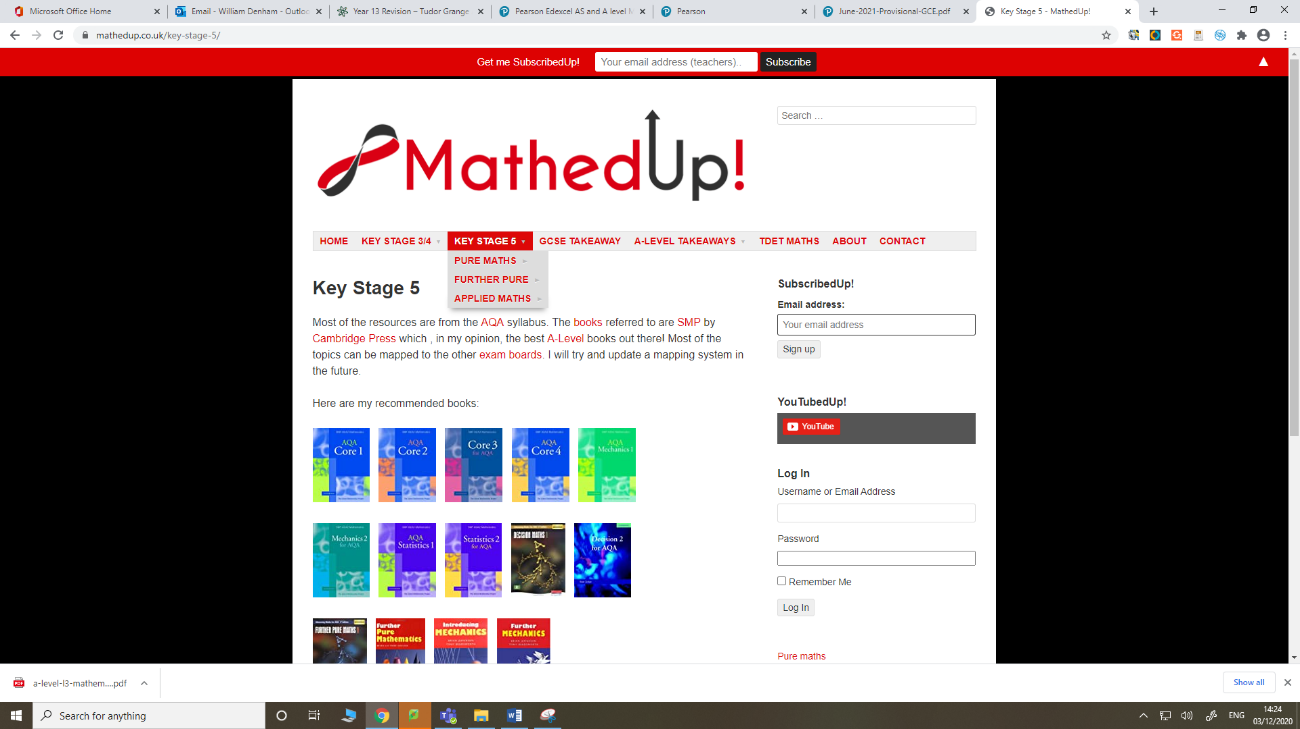 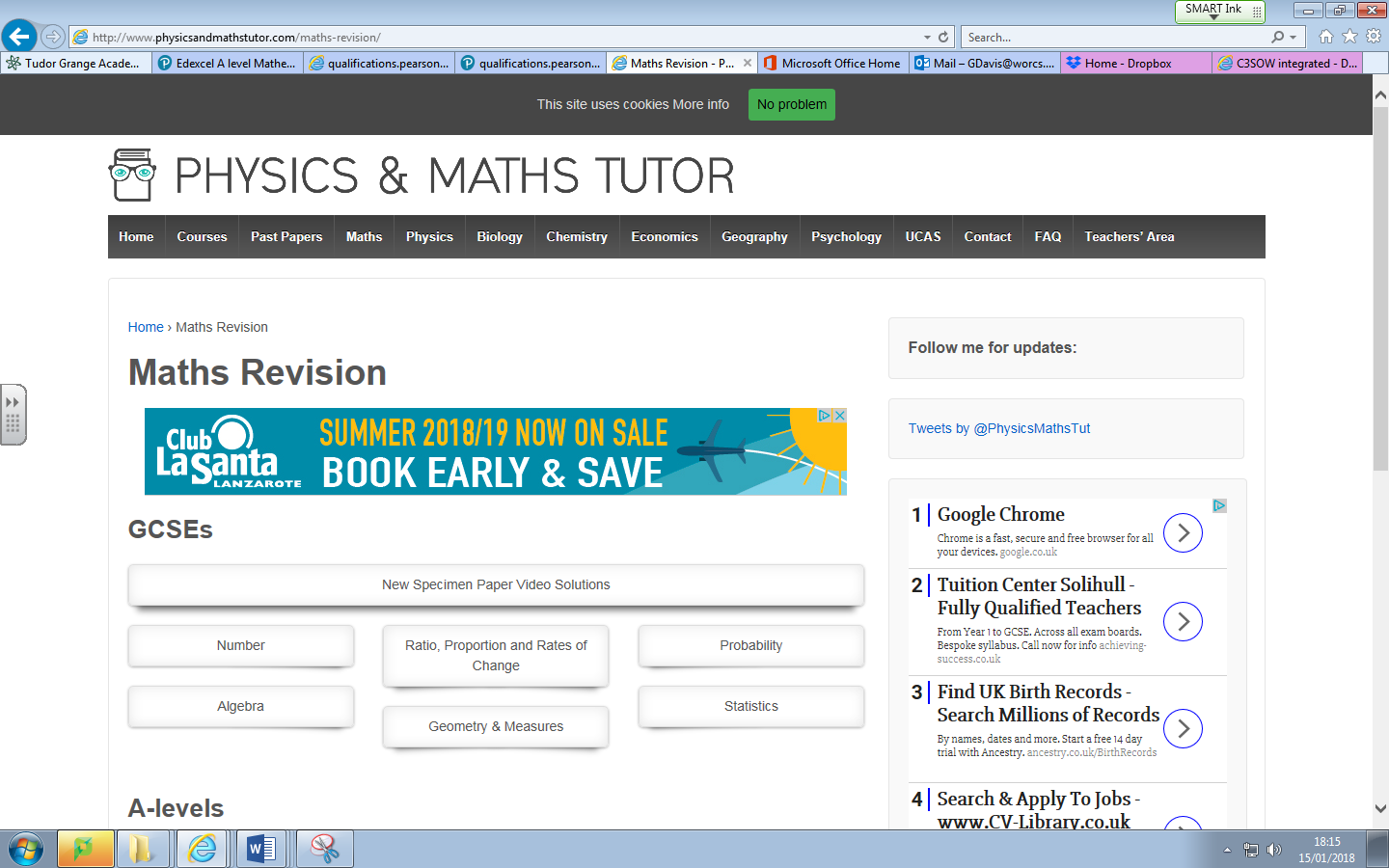 http://www.physicsandmathstutor.
com/maths-revision/(Revision notes, summary sheets, topic question packs & past papers)